MSP使用说明进入期刊列表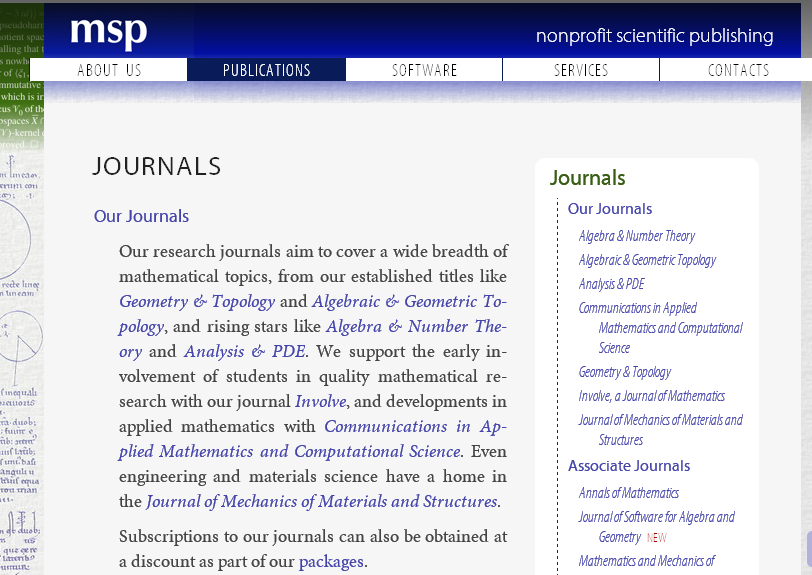 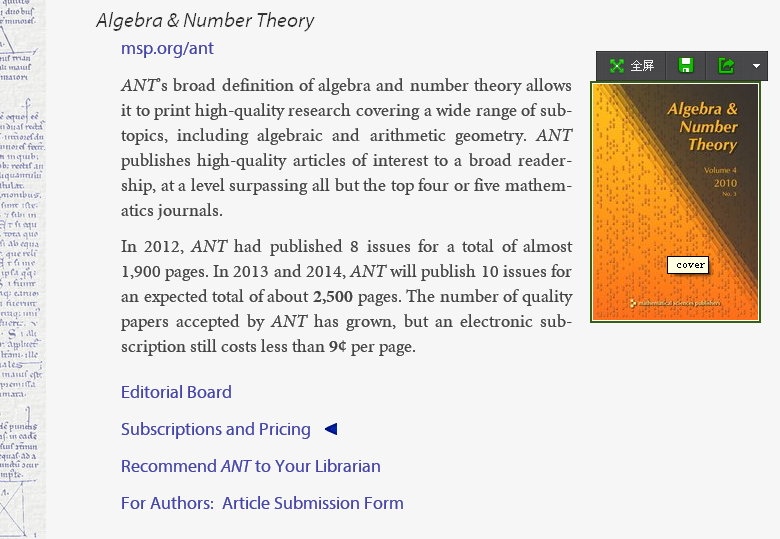 下面是MSP期刊的链接选择Algebra & Number Theory的链接msp.​org/​ant点击进入期刊页面，如下图所示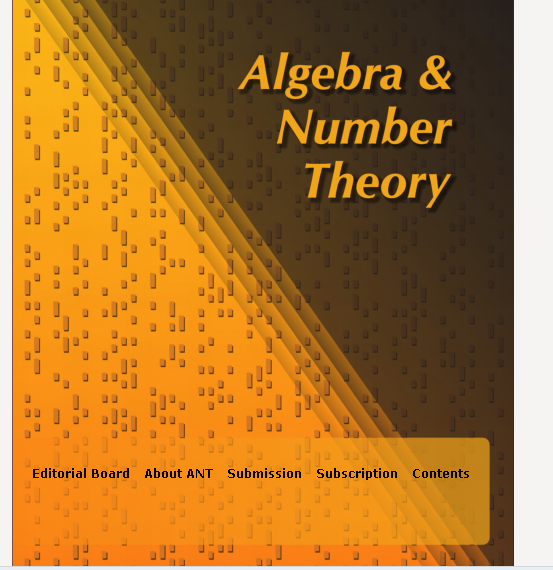 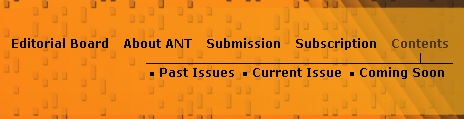 左上角显示下载信息（点击FOR SCREEN 可以浏览期刊，点击FOR PRINTING直接下载期刊文章。）左下角显示所有往期期刊信息，可点击选择右边为选择的每期期刊的具体文章内容。如果查看文章可点击文章标题进入。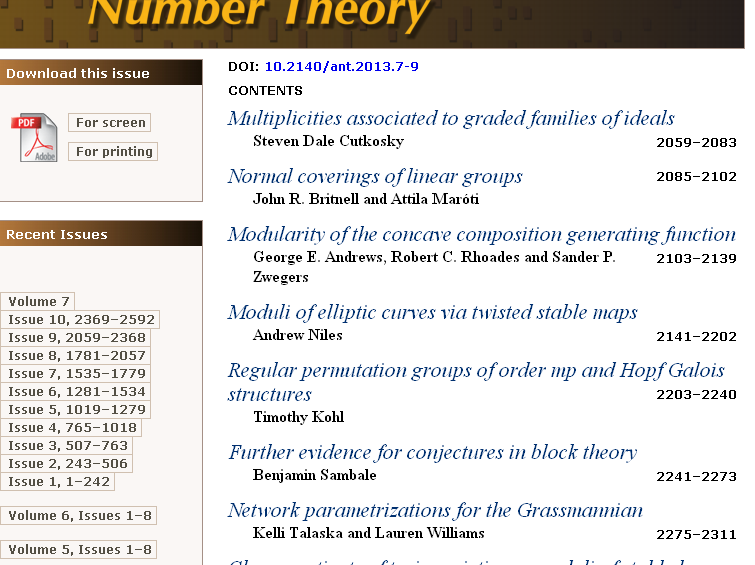 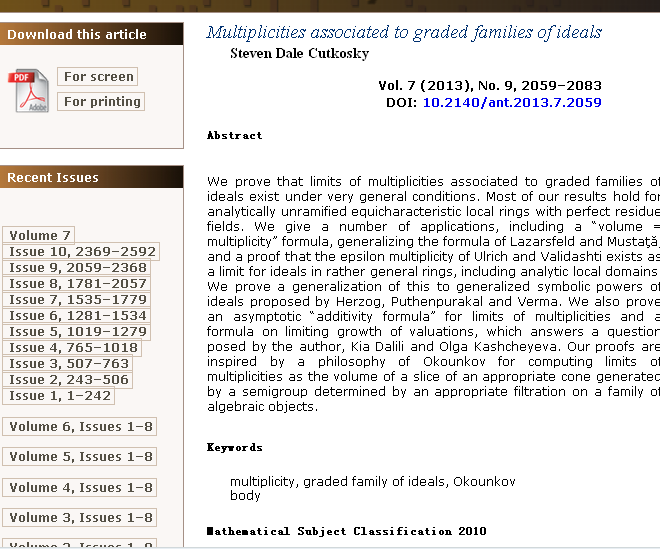 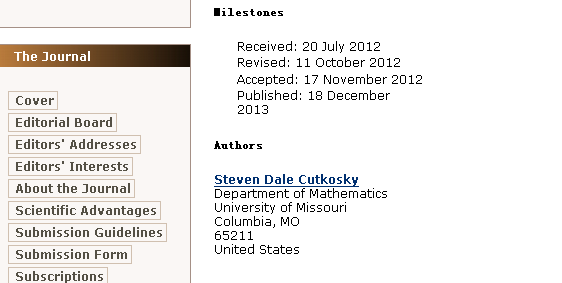 期刊名期刊链接Algebra & Number Theorymsp.​org/​antAlgebraic & Geometric Topologymsp.​warwick.​ac.​uk/​agtAnalysis & PDEmsp.​org/​apdeComm. in Appl. Math. and Computational Sciencemsp.​org/​camcosGeometry & Topologymsp.​warwick.​ac.​uk/​gtInvolve: A journal of mathematicsmsp.​org/​involveJournal of Mechanics of Materials and Structuresmsp.​org/​jommsAnnals of Mathematicsannals.​math.​princeton.​EduPacific Journal of Mathematicsmsp.​org/​pjmMathematics and Mechanics of Complex Systemsmsp.​org/​memocsJournal of Software for Algebra and Geometrymsp.​org/​jsagAnnals of K-Theory                        http://msp.org/akt/about/cover/cover.htmlmsp.org/akt